Catégorie : Nom : …………………………………..				Prénom : ………………………………..				Né(e) le : ………………………..............				À : ……………………………………....				Adresse : ………………………………………………………………………………………………………….Code Postal : ……………………………				Ville : …………………………………...N° Tél Fixe : ……………………………..				Liste Rouge : ……………………………N° Portable : ………………………….....				Liste Rouge : ……………………………Adresse Mail : ……………………………………………………………………………………………………..Personnes à prévenir en cas d’accident :Problèmes de santé à signaler (allergie, Asthme, médicaments à donner… :………………………………………………………………………………………………………………………………………………………………………………………………………………………………………………………………………………………………………………………………………………………………………………………………………………………………………………………………………………………………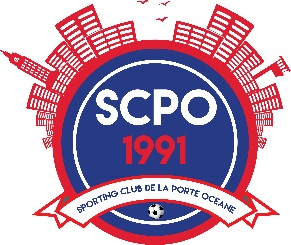 Fiche de renseignementsQualité (père, mère, etc…)Nom et PrénomTéléphone